Sender’s Full NameYour addressDateAddress of the ReceiverDear _____ (Name of the Recipient),Hey mom and dad. We hope you are doing good. We are writing this letter to thank you for making our wedding day the most memorable day for us. It is always a pleasure to have our loved ones around and we had a great time at our wedding with you. Thank you so much for being by our side and motivating us to take this step towards our future. We also want to thank you for sending us precious wedding gifts. The gift is too valuable for us and we would be putting it in the living room at our home.We will also be putting the money that you have sent towards our honeymoon fund. We are going to visit Japan this month end. We would be coming to visit you soon after coming back from our honeymoon. Wishing for your good health and a long life. See you soon.With Love,_____ (Sender’s Name)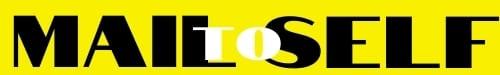 